Приложение 5к приказу Министерства здравоохранения Кыргызской Республикиот «13_ »__09__ 2019 г.№__896Министерство здравоохранения Кыргызской РеспубликиКАТАЛОГ КОМПЕТЕНЦИЙпо специальности «Врач - кардиолог»ПОСЛЕДИПЛОМНЫЙ УРОВЕНЬБишкек 2019 гКаталог компетенции (последипломный уровень) по специальности “Врач-кардиолог” разработан рабочей группой в составе: Миррахимова Э.М. - д.м.н., проф., заведующий кафедрой факультетской терапии им. Вольского М.Е.-Миррахимова М.М. КГМА, Ибрагимовой Т.М. – к.м.н., доцент кафедры факультетской терапии им. Вольского М.Е.-Миррахимова М.М. КГМА, Абиловой С.С. - к.м.н., доцент кафедры факультетской терапии им. Вольского М.Е.-Миррахимова М.М. КГМА, Саткыналиевой З.Т. - к.м.н., доцент кафедры факультетской терапии им. Вольского М.Е.-Миррахимова М.М. КГМА, Кабаевой З.С. - к.м.н., заведующей учебной частью НОО НЦКТ, Раджаповой З.Т.- к.м.н., доцент кафедры терапии №2 специальности «Лечебное дело» КРСУ им. Б.Н. Ельцина При разработке каталога компетенции были использованы материалы государственного образовательного стандарта последипломного медицинского образования по специальности «Врач -кардиолог» Рецензенты:Маматов С.М. - профессор, д.м.н., заведующий кафедрой госпитальной терапии  с курсом проф.болезней, гематологии КГМА им. И.К. АхунбаеваМирбакиева Д.М. - к.м.н. доцент кафедры терапии № 2 специальности «Лечебное дело» медицинского факультета КРСУ им. Б.Н. ЕльцинаРассмотрен и рекомендован к изданию Учебно-методическим объединением по высшему медицинскому и фармацевтическому образованию при МОиНКР(протокол № ________  от 2019г.)СОДЕРЖАНИЕПОЯСНИТЕЛЬНАЯ ЗАПИСКАГЛАВА 1. ОБЩИЕ ПОЛОЖЕНИЯ1.1.	Определение понятия специалиста  «Врач - кардиолог»1.2.	Основные принципы работы  специалиста «Врач - кардиолог»1.3.      Предназначение документа1.4.	Пользователи документаГЛАВА 2. ОБЩИЕ ЗАДАЧИ2.1.  «Врач - кардиолог» как медицинский специалист/эксперт2.2.  Коммуникативные навыки2.3. Навыки работы в сотрудничестве (в команде)2.4. Управленческие навыки (менеджер)2.5. Навыки в области укрепления здоровья и пропаганды здорового образа жизни  2.6. Ученый-исследователь2.7. Знания в области профессиональной этикиглава 3. СПЕЦИАЛЬНЫЕ ЗАДАЧИ (ПРОФЕССИОНАЛЬНЫЕ КОМПЕТЕНЦИИ)Распространенные симптомы и синдромы (Перечень 1)Распространенные заболевания и состояния (Перечень 2)Общие проблемы  пациента (Перечень 3)Врачебные манипуляции (Перечень 4)Неотложные состояния (Перечень 5)ГЛАВА4. КРИТЕРИИ ПРИЗНАНИЯ И КЛАССИФИКАЦИЯ УЧРЕЖДЕНИЙ ПОСЛЕДИПЛОМНОГО ОБРАЗОВАНИЯГЛАВА  5.   ПОЛОЖЕНИЕ ОБ ЭКЗАМЕНЕ/ АТТЕСТАЦИИПОЯСНИТЕЛЬНАЯ ЗАПИСКАСердечно-сосудистые заболевания определяют самую высокую смертность среди населения. Профессиональная деятельность врача-кардиолога требует специальных знаний, умений и навыков. Поэтому имеется огромная потребность в распространении знаний, касающихся кардиологии, а также насущная необходимость в дальнейшем повышении качества преподавания этой дисциплины не только во время обучения в вузе, но и на всех этапах постдипломного непрерывного образования врача с целью подготовки врачей к самостоятельной работе по оказанию специализированой кардиологической помощи. Сегодня важнейшей задачей является формирование врача-кардиолога не только с обширными знаниями о современных подходах к диагностике и лечению, но и с широким медицинским кругозором.В настоящее время в Кыргызской Республике активно проводятся как реформы сектора здравоохранения, так и системы медицинского образования. Задачей образовательных организаций здравоохранения в рамках реформ, проводимых в системе медицинского образования в КР, является не только увеличение количества медицинских кадров, но и улучшение качества и соответствия подготовки медицинских работников, изменяющимся потребностям населения.В свете  реформирования  медицинского образования в Кыргызской Республике  обучение высоко - профессиональных врачей кардиологов для работы в учреждениях  здравоохранения  остается  чрезвычайно актуальным, в связи с чем разработан каталог компетенций «врача –кардиолога». В клиническую ординатуру по специальности «Врач-кардиолог»  будут приниматься врачи, прошедшие первичную специализацию (ординатуру) «Врача общей практики». Продолжительность обучения будет составлять 2 года. Обучение предусматривает только очную форму и является 3-им уровнем высшего медицинского образования. Подготовка врачей-кардиологов должна осуществляться в соответствии с разработанными типовыми учебными планами и программами.ГЛАВА 1. ОБЩИЕ ПОЛОЖЕНИЯ Определение понятия специалиста  «Врач - кардиолог»«Врач-кардиолог» - это специалист, освоивший программу подготовки послевузовского профессионального образования в клинической ординатуре или профессиональную переподготовку на цикле  специализации  по специальности «Кардиология». Он обязан владеть врачебным манипуляциями кардиологического профиля, то есть уметь оказывать квалифицированную кардиологическую помощь взрослым при распространенных сердечно-сосудистых заболеваниях, проводить основные лечебно-диагностические  мероприятия, а также владеть методами формирования здорового  образа жизни и неукоснительно соблюдать требования  врачебной  этики и медицинской  деонтологии при проведении среди населения оздоровительных, профилактических, лечебно-диагностических и реабилитационных мероприятий в амбулаторно-поликлинических условиях, в стационаре.  1.2. Основные принципы работы специалиста «Врача - кардиолога»             «Врач - кардиолог» использует в своей работе следующие принципы:Открытый и неограниченный доступ к медицинской помощи;Одновременное лечение как острых, так и хронических сердечно-сосудистых заболеваний; Профилактическая направленность помощи для предупреждения воздействия факторов риска развития кардиологической патологии путем информирования населения и групп риска;Длительность и непрерывность помощи на основе потребности каждого пациента;Координация медицинской помощи пациенту;Принцип экономическая эффективность и целесообразность помощи;1.3.	Предназначение документаДанный Каталог компетенций должен стать частью нормативных актов для последипломной подготовки  «Врача - кардиолога». На основании данного каталога:Определяются:цель и содержание последипломного обучения врача- кардиологауровень профессиональных  компетенций, знаний и практических навыков врача кардиолога.Разрабатываются:программы подготовки врача- кардиолога;критерии оценки качества подготовки врача- кардиолога;типовые требования к аттестации врача - кардиолога;стандарты обследования, лечения, реабилитации и наблюдения пациентов;Организуются:учебный процесс;профессиональная ориентация выпускников медицинских ВУЗов;Проводятся:аттестации «Врача- кардиолога».1.4.	Пользователи документаВ соответствии с назначением документа пользователями являются:  	Министерство здравоохранения 	Образовательные организации	Организации здравоохранения	Профессиональные ассоциации	Практикующие врачи 	Клинические ординаторы	Другие заинтересованные стороныГЛАВА 2. ОБЩИЕ ЗАДАЧИОбщие компетенции, которые перечислены в этой главе, определяют «врача - кардиолога» как специалиста не только в своей области,  но и пропагандиста здорового образа жизни, ученого-исследователя (рис. 1).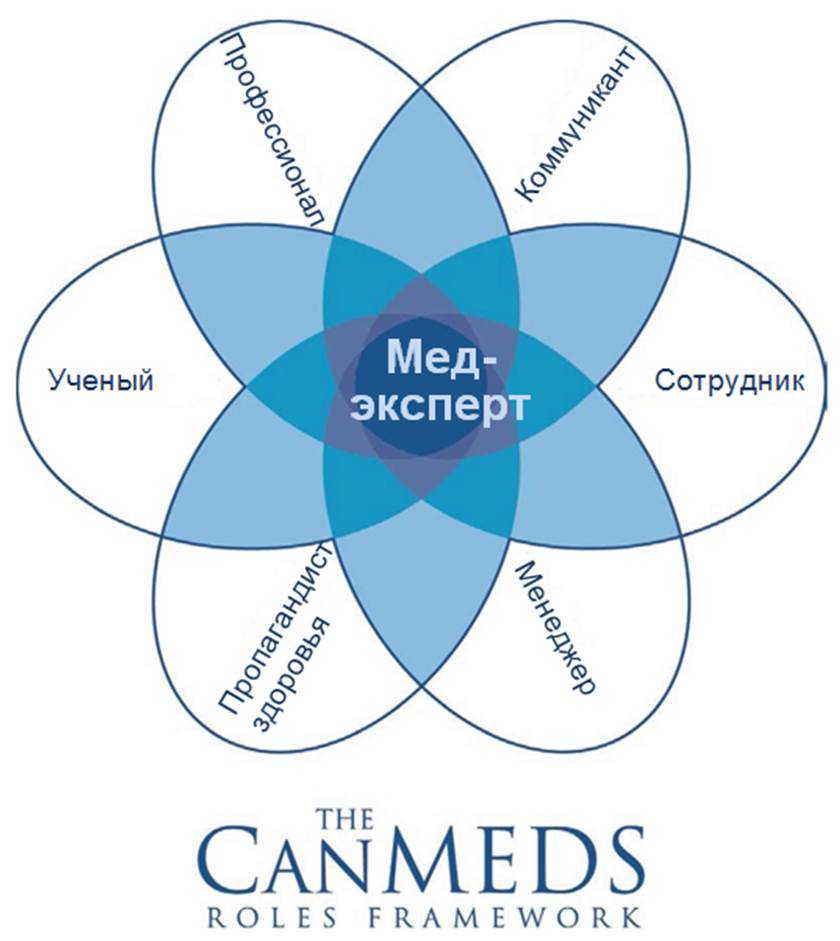 2.1.	Врач -кардиолог как медицинский специалист/эксперт«Врач-кардиолог» – это специалист, прошедший специальную подготовку в соответствии  с профессионально-квалификационными требованиями и получивший сертификат. Как специалист, врач- кардиолог способен:- оказывать специализированную кардиологическую помощь в соответствии с профессионально-квалификационными требованиями.- осуществлять профилактическую работу, направленную на выявление ранних и скрытых форм заболеваний и факторов риска.- осуществлять диспансерное наблюдение с проведением динамического наблюдения за состоянием здоровья пациентов с проведением необходимого обследования и оздоровления.- оказывать неотложную кардиологическую помощь при ургентных состояниях, угрожающих жизни и здоровью пациентов.- своевременно консультировать больных с сопутствующими сердечно-сосудистыми заболеваниями.- проводить реабилитационные мероприятия кардиологическим больным в объёме, соответствующем профессионально-квалификационным требованиям.- оформлять документы и проводить экспертизу временной нетрудоспособности пациентов, направлять их на МСЭК.- хранить и защищать медицинскую информацию надлежащим образом;- поддерживать и расширять свою профессиональную компетенцию.2.2. Коммуникативные навыки«Врач-кардиолог» эффективно и в соответствии с ситуацией управляет отношениями с пациентами, семьями, контактными лицами и другими специалистами, участвующими в лечении. Он основывает свои решения и передачу информации на взаимном понимании и доверии.Компетенции«Врач-кардиолог» способен:-построить доверительные отношения с пациентами, -получить от пациентов и их окружения важную информацию, обсудить ее и передать элементы полученных знаний, принимая во внимание ситуацию пациента;-сообщить в понятной для пациента форме риски и преимущества диагностических и лечебных мероприятий и получить информированное согласие;-принимать решение относительно недееспособных пациентов по поводу  диагностических  и терапевтических процедур, обсудив эти процедуры с соответствующими представителями данных групп пациентов;-документировать полученную информацию во время консультаций/визитов на дому и передать ее в необходимый срок;-сопереживать, сообщая плохие новости и ответственно сообщать об осложнениях и ошибках.2.3.Навыки работы в сотрудничестве (в команде)    «Врач - кардиолог» сотрудничает с пациентами, контактными лицами и другими участниками лечения из самых различных профессиональных групп, принимая во внимание их опыт и мнения. Компетенции«Врач -кардиолог» способен:-сотрудничать с другими специалистами и экспертами других профессиональных групп, с медицинскими сестрами, особенно, по оказанию долгосрочной помощи пациентам с хроническими неинфекционными заболеваниями;-признавать различия интересов, принимать другие мнения, а также избегать конфликтов и решать их в рамках сотрудничества.2.4. Управленческие навыки (менеджер)«Врач- кардиолог» становится участником системы здравоохранения и вносит вклад в оптимизацию работы организации здравоохранения, в которой он работает. Он осуществляет свои задачи по управлению в рамках присущих ему функций. Он устанавливает приоритеты и сознательно решает, как использовать ограниченные ресурсы в области здравоохранения.КомпетенцииКак менеджер, врач- кардиолог способен:-успешно управлять своей профессиональной деятельностью и брать на себя задачи управления, соответствующие его профессиональному положению;-найти баланс между своей профессиональной и частной деятельностью;-эффективно использовать ограниченные ресурсы здравоохранения в интересах пациента, принимая во внимание эффективность, адекватность и экономичность;-оценивать и использовать соответствующую информацию для ухода за пациентом;-обеспечивать и улучшать качество медицинской помощи и безопасности пациентов.2.5. Навыки в области укрепления здоровья и пропаганды здорового образа жизни.«Врач – кардиолог» может проводить пропаганду здорового образа жизни среди пациентов и населения. Он может помочь пациентам сориентироваться в системе здравоохранения и получить соответствующую помощь своевременно.Компетенции«Врач – кардиолог» способен:-описать факторы, влияющие на здоровье человека и общества, и способствовать сохранению и укреплению здоровья;-распознать проблемы, оказывающие влияние на здоровье пациента и предпринять необходимые меры.2.6. Ученый-исследовательВо время своей профессиональной деятельности, врач-кардиолог стремится развивать свои умения и навыки самостоятельной научно-исследовательской деятельности.КомпетенцииКак ученый-исследователь, врач-кардиолог способен: - участвовать в научной работе, написании тезисов докладов, статей, выступать на съездах, конгрессах;-постоянно повышать квалификацию, направленную на его профессиональную деятельность;-критически осмысливать специализированную медицинскую информацию и ее источники и принимать ее во внимание при принятии решений;-информировать пациентов, студентов-медиков, других врачей, представителей органов власти и других людей, активно заботящихся о своем здоровье. -способствовать развитию, распространению и внедрению новых знаний и методов.2.7. Знания в области профессиональной этикиВрач-кардиолог направляет свою практическую деятельность в соответствии с этическими нормами и принципами, стандартами качества медицинской помощи и нормативно-правовыми актами в области здравоохранения. КомпетенцииКак профессионал, врач-кардиолог способен:-осуществлять свою профессиональную деятельность в соответствии с высокими стандартами качества, демонстрируя ответственное и бережное отношение к пациентам;-практиковать этично и ответственно, соблюдая юридические аспекты деятельности медицинских работников.ГЛАВА 3. СПЕЦИАЛЬНЫЕ ЗАДАЧИ (ПРОФЕССИОНАЛЬНЫЕ КОМПЕТЕНЦИИ)Виды деятельности «врача- кардиолога».«Врач-кардиолог» обязан освоить следующие виды деятельности и соответствующие им персональные задачи по оказанию кардиологической помощи населению, в соответствии с нормативно-правовыми документами КР:•	диагностика, лечение, профилактика и реабилитация сердечно-сосудистых заболеваний;  •	оказание экстренной и неотложной врачебной медицинской помощи;•	выполнение медицинских манипуляций; •	деятельность в области паллиативной помощи;соблюдение мероприятий по инфекционной безопасности при оказании медицинской помощи и выполнении медицинских манипуляции;организационно-управленческая деятельность.Профессиональные  компетенции «Врача- кардиолога» характеризуются:в диагностической деятельности:•	Способностью и готовностью к постановке  диагноза  на основании  диагностического  исследования  в области  кардиологии.•	Способностью и готовностью к дифференциальной диагностике заболеваний на основании диагностических исследований;•	Способностью и готовностью выявлять у пациентов основные патологические симптомы и синдромы сердечно-сосудистых заболеваний, используя знания основ медико-биологических и клинических дисциплин с учетом законов течения патологии  по органам, системам и организма в целом; анализировать  закономерности функционирования  органов и систем при кардиологических заболеваниях и патологических процессах;•	Использовать алгоритм постановки диагноза (основного, сопутствующего, осложнений) с учетом Международной статистической классификации болезней и проблем, связанных со здоровьем (МКБ);•	Выполнять основные диагностические мероприятия по выявлению неотложных и угрожающих жизни состояний при  кардиологических  заболеваниях;в лечебной деятельности:•	Способностью и готовностью выполнять основные  лечебные мероприятия у пациентов с сердечно-сосудистыми заболеваниями различных нозологических форм, способных вызвать тяжелые осложнения и (или) летальный исход;•	Своевременно выявлять состояния, угрожающие жизни пациента и использовать методики их немедленного устранения, осуществлять противошоковые мероприятия;•	Способностью и готовностью назначать кардиологическим больным адекватное лечение в соответствии с поставленным диагнозом, осуществлять алгоритм выбора медикаментозной и немедикаментозной терапии  профильным больным;в реабилитационной  деятельности:•	Способностью и готовностью  применять различные реабилитационные мероприятия (медицинские, социальные, психологические) при наиболее распространенных патологических   состояниях  и повреждениях  организма.  •	Способностью  и готовностью  давать  рекомендации  по выбору  оптимального  режима  в период  реабилитации  кардиологических  больных (двигательной  активности  в  зависимости от  морфофункционального  статуса),  определять  показания  и противопоказания  к назначению    лечебной  физкультуры.в реабилитационной  деятельности •	Способностью  и готовностью  применять  современные  гигиенические  методики  сбора  и медико-статистического  анализа  информации  о показателях  здоровья  взрослого населения  на уровне  различных  подразделений  медицинских  организаций  в целях  разработки  научно обоснованных мер  по улучшению  и сохранению здоровья  населения.   в психолого-педагогической деятельности: Способностью  и готовностью  использовать методики применяемые для формирования у населения, пациентов и членов их семей мотивации, направленной на сохранение и укрепление своего здоровья и здоровья окружающих;в организационно-управленческой деятельности:•	Способностью и готовностью  использовать  нормативную  документацию, принятую  в здравоохранении (законы Кыргызской Республики, технические  регламенты, международные  и национальные  стандарты, приказы, рекомендации,  международную систему единиц (СИ),  действующие  международные  классификации), а также  документацию для  оценки  качества и эффективности  работы медицинских  организаций  кардиологического  профиля.•	Способностью  и готовностью  использовать  знания  организационной  структуры  терапевтического профиля, управленческой  и экономической  деятельности  медицинских  организаций  различных  типов  по оказанию медицинской  помощи,  анализировать  показатели  работы  их структурных  подразделений,  проводить  оценку  эффективности  современных  медико-организационных  и социально- экономических  технологий при  оказании  медицинских  услуг  пациентам с  заболеваниями  органов кровообращения;3.1	Распространенные симптомы и синдромы (Перечень 1) Для обозначения уровня компетенции, которого необходимо достичь к концу обучения по данной дисциплине, используется следующая градация:Уровень 1 – указывает на то, что ординатор может самостоятельно диагностировать и лечить соответствующим образом большинство пациентов с данным заболеванием или состоянием; при необходимости определять показания к госпитализации. Уровень 2 – указывает на то, что ординатор ориентируется в данной клинической ситуации, выставляет предварительный диагноз и перенаправляет пациента на вторичный или третичный уровень для окончательной верификации диагноза и подбора терапии; в последующем осуществляет контроль назначенной терапии (диспансеризацию).Буква «Н» - означает, что состояние или заболевание является неотложным и указывает на необходимость экстренной диагностики и/или лечения. Ординатор способен оценить состояние больного и начать оказывать неотложную помощь и организовать срочную госпитализацию.3.1	Распространенные симптомы и синдромы                                     (Перечень 1)3.2	Распространенные заболевания и состояния (Перечень 2) 3.2.3. Смежные дисциплины, по которым врач-кардиолог должен получить базовые знанияПАЛЛИАТИВНАЯ ПОМОЩЬ ОБЩЕСТВЕННОЕ ЗДРАВОХРАНЕНИЕ 3.3	Общие проблемы пациента                                                                       (Перечень 3)КЛИНИЧЕСКИЕ ЦИКЛЫ ПО СПЕЦИАЛЬНЫМ ДИСЦИПЛИНАМ:3.4	Врачебные манипуляции и практические навыки                        (Перечень 4)Врач-кардиолог должен уметь выполнять самостоятельно следующие манипуляции и владеть навыками (отработать при прохождении практических занятий в ЛПУ и в центре практических навыков КГМА).Уровни усвоения врачебных манипуляций и практических навыков:1-й уровень - профессионально ориентироваться по данному вопросу;2-й уровень - может под руководством заведующего отделением или специалиста использовать приобретенные знания3-й уровень - может самостоятельно применять приобретенные знания и умения	3.5. Неотложные состояния (Перечень 5)«Врач-кардиолог» должен уметь самостоятельно диагностировать и оказывать неотложную (экстренную) помощь на догоспитальном этапе, а также определять тактику оказания дальнейшей медицинской помощи при следующих неотложных состояниях:1. Анафилактический шок 2. Крапивница и отек Квинке Острый коронарный синдром: Нестабильная стенокардияОстрый коронарный синдром: Q- и не-Q- волновой острый инфаркт миокардаПервичная остановка кровообращенияАсистолияТрепетание и Фибрилляция желудочковПароксизмальная мерцательная аритмияПароксизм трепетания предсердийПароксизмальная наджелудочковая тахикардияПароксизмальная желудочковая тахикардияЭлектромеханическая диссоциацияСиндром Морганьи-Эдемса-Стокса Сердечная астма Отек легкихКардиогенный шокТромбоэмболия легочной артерииОстрое почечное повреждениеОстрая задержка мочиЖелудочно-кишечное кровотечениеЛегочное кровотечениеОстрая дыхательная недостаточностьРазрывы сердцаГипертонические кризы осложненные и неосложненныеСинкопальные cостоянияГЛАВА 4. Критерии признания и классификация учреждений последипломного образованияКатегории учреждений последипломной подготовки:Категория А (1 год): Отделения кардиологии национальных центров, научно-исследовательских институтов и других республиканских учреждений.Категория В (3 мес): Отделения кардиологии городских, региональных клиник и областных больниц.Категория С (3 мес):  Терапевтические и другие отделения специализирующиеся на оказании помощи больным с кардиологическими заболеваниями.Категория Д (3 мес):  Медицинские кабинеты, специализирующие в области кардиологииХарактеристика учреждений  для предоставления последипломного образованияПризнанные лечебные учреждения являются клиническими базами для последипломной подготовки врача- кардиолога и должны соответствовать требованиям согласно государственным образовательным стандартам. ГЛАВА  5. Положение об экзамене/аттестации.Цель экзамена/аттестации – определить уровень знаний и практических навыков клинических ординаторов прошедших обучение по специальности «врач-кардиолог» в соответствии с каталогом компетенций.Состав экзаменационной комиссии:- 2 представителя клиник группы «А»- 1 представитель клиник группы «В» или «С»- 2 представителя ФПМО- 2 представителя ПМА.Задачи экзаменационной/аттестационной комиссионной комиссии:1. организация и проведение экзамена/аттестации;2. проведение экзамена и сообщение результата;3. пересмотр и коррекция экзаменационных вопросов по мере необходимости;4. проведение экзаменационных вопросов не позднее, чем за 1 месяц до экзамена.Подача апелляции. Кандидат может оспорить состав экспертной группы. Апелляция должна быть подана до начала экзамена. В случае одобрения, экзамен откладывается минимум на 3 месяца и максимум на 6 месяцев, новая экспертная группа должна быть назначена заранее.Структура экзамена:1-й этап- курация у постели больного;2-й этап- тестирование (100 вопросов за 90 мин) с одним вариантом ответа;3-й этап- устное собеседование по билетам.       I этап «Курация у постели больного» является клиническим этапом, который проводится на клинических базах в профильных отделениях стационаров. Для проверки уровня освоения практических навыков и умений подбираются «тематические» больные для оценки уровня практических умений как по кардиологии, так и по всей терапии. Экзаменуемому предлагается пациент для решения профессиональной задачи: клинический осмотр больного, постановка диагноза, определение тактики дополнительного обследования и лечения пациента.           II этап - тестирование, которое проводится в компьютерном классе с использованием персональных компьютеров.  Каждый ординатор имеет персональный вариант, состоящий из 100 тестовых заданий, ответы на которые он должен дать в течение 90 минут. Критерием оценки знаний ординатора является количество правильных ответов на тестовые задания.           III этап -  устное собеседование по билетам, включающим основные клинические вопросы по кардиологии.Допуск к экзамену.Выпускник последипломной образовательной программы по кардиологии.Критерии оценки экзамена/аттестации:Результаты каждого этапа экзамена, а также окончательный итог испытаний определяются оценками «отлично», «хорошо», «удовлетворительно», «неудовлетворительно». Экзамен считается пройденным успешно, если все его этапы сданы с положительным результатом. Симптом/СиндромБоль в грудной клетке (кардиалгии) Боли коронарогенныеТахикардияБрадикардияДефицит пульсаПеребои в работе сердцаГоловная больГоловокружениеТошнотаРвота Носовые кровотечения«Мелькание мушек перед глазами»Шум в ушах     АкроцианозДиффузный цианозОтекиАсцитГидротораксГидроперикардАнасаркаОдышкаКардиомегалияНарушение сознанияСлабостьПовышенная утомляемостьГепатомегалияНабухание шейных вен«положительный венный пульс»«Пляска каротид»Липидная дуга роговицыСиндром нарушения ритмаСиндром нарушения проводимостиСиндром артериальной гипертензииСиндром артериальной гипотензииСиндром коронарной недостаточностиСиндром острой сердечной недостаточностиСиндром слабости синусового узла   Синдром хронической сердечной недостаточностиКардиоренальный синдром   Тромбоэмболический синдромСердечные шумыЗаболевания системы кровообращенияУровеньНОбъемАтеросклероз1 неделяФормы и клинические проявления атеросклероза1Гипер- и дислипидемии1Коронарная болезнь сердца12 неделиСтенокардия напряжения1Вазоспастическая стенокардия1Микроваскулярная стенокардия2Атеросклеротический кардиосклероз1Безболевая ишемия миокарда2Острый коронарный синдром с подъемом и без подъема с. СТ2 неделиНестабильная стенокардия1НОстрый инфаркт миокарда1НАртериальная гипертензия2 неделиГипертоническая болезнь1Злокачественная артериальная гипертензия2Метаболический синдром   2Осложненные и неосложненные гипертонические кризы 1НСимптоматические артериальные гипертензии2 неделиРенопаренхиматозные артериальные гипертензии1Вазоренальные артериальные гипертензии2Коарктация аорты2Синдром Кона (первичный гиперальдостеронизм)2Феохромоцитома2НЛекарственная гипертония2Синдром/болезнь Иценко-Кушинга2СОАС2Нарушения ритма и проводимости4 неделиСуправентрикулярная экстрасистолическая аритмия1Желудочковая экстрасистолия1Пароксизмальная наджелудочковая  тахикардия1НПароксизмальная желудочковая  тахикардия1НПароксизмальная мерцательная аритмия1НПостоянная форма мерцательной аритмии1Пароксизм трепетания предсердий1НТрепетание предсердий, постоянная форма1Синдромы предвозбуждения желудочков1Синдром слабости синусового узла2Сино-атриальные блокады1Внутрипредсердные блокады1АВ блокады1Блокады ножек пучка Гиса1Заболевания эндо-, мио-, и перикарда3 неделиИнфекционный эндокардит2Инфекционный миокардит2Дилатационная кардиомиопатия2Гипертрофическая кардиомиопатия2Рестриктивная кардиомиопатия2Аритмогенная дисплазия правого желудочка2Кардиомиопатия Такоцубо2Перипартальная кардиомиопатия2Некомпактная кардиомиопатия ЛЖ2Пролапс митрального клапана1Перикардиты2Врожденные пороки сердца 3 неделиНезаращение овального отверстия, 2Открытый артериальный проток,2Дефект межпредсердной перегородки,2Дефект межжелудочковой перегородки,2Триада, тетрада и пентада Фалло2Изолированный стеноз легочной артерий аномалии Эбштейна,2Транспозиции магистральных сосудов2Пролапсы трикуспидального, аортального клапанов2Приобретенные пороки сердца3 неделиПороки митрального клапана (стеноз и недостаточность)2Пороки аортального клапана (стеноз и недостаточность)2Пороки трикуспидального клапана (стеноз и недостаточность)2Комбинированные пороки сердца2Сердечная недостаточность2 неделиХроническая правожелудочковая сердечная недостаточность1Хроническая левожелудочковая сердечная недостаточность1Острая левожелудочковая сердечная недостаточность2НОстрая правожелудочковая сердечная недостаточность (Острое легочное сердце)2НАртериальная гипертония малого круга кровообращения1 неделяВысотная    легочная    артериальная     гипертония – болезнь Миррахимова2Вторичные легочно-артериальные гипертензии2Опухоли сердца 1 неделяДоброкачественные опухоли сердца. Миксома сердца2Злокачественные опухоли сердца. Первичные. Вторичные.2Поражение сердца при онкологических заболеваниях2Заболевания аорты и сосудов1 неделяНеспецифический аортоартериит. Расслаивающая аневризма аорты.Височный артериит2Болезни органов кровообращения и беременность1 неделяБолезни органов кровообращения и беременность2Фармакология в кардиологии2 неделиФармакодинамический контроль медикаментозных средств применяемых при сердечно-сосудистых заболеваниях. Побочное действие лекарств, применяемых в кардиологии1Дифференциальная диагностика в кардиологии4 неделиДифференциальный диагноз болей  в области сердца2Дифференциальный диагноз кардиомегалий2Дифференциальный диагноз артериальных гипертензий2Дифференциальный диагноз шумов в области сердца2Дифференциальный диагноз отечно-асцитического синдрома2Дифференциальный диагноз одышки и цианоза2Дифференциальный диагноз тахи- и брадиаритмий2Дифференциальный диагноз жидкости в перикарде2Неотложные состояния при заболеваниях сердечно-сосудистой системы6 недельКардиогенный шок2НСердечная астма 2НОтек легких2НТромбоэмболия легочной артерии2НТромбоэмболия мезентериальных сосудов2НТрепетание и фибрилляция желудочков2НАсистолия2НПароксизмальная  наджелудочковая тахикардия2НПароксизмальная  желудочковая тахикардия2НПароксизмальная мерцательная аритмия2НТрепетание предсердий, пароксизмальная форма2НСиндром МЭС2НГипертонический криз осложненный и неосложненный2НОстрые нарушения мозгового кровообращения2НОстрая сосудистая недостаточность (коллапс, обморок)2НКардиологические заболевания у лиц пожилого возраста1 неделяВозрастные анатомо-функциональные особенности системы органов кровообращения. 1Методы обследования  и лечения больных пожилого и старческого возраста с сердечно-сосудистыми заболеваниями1Вопросы диетологии при заболеваниях органов кровообращения1 неделяБазисные сведения о важнейших видах обмена веществ: белки, углеводы, жиры. Потребности человека в белке и энергии1Пищевая и биологическая ценность продуктов питания. Основы лечебной кулинарии. Питание взрослого населения.1Лечебное питание при болезнях сердечно-сосудистой системы1Дисциплины УровеньННефрология2НПульмонология2НЭндокринология2НГастроэнтерология2НРевматология2НСостояние/заболеваниеУровеньНБолевой синдром при заболеваниях органов кровообращения1Процесс умирания и помощь на последнем этапе жизни при хронической рефрактерной сердечной недостаточности1УровеньИммунопрофилактика1Профилактика заболеваний 1Здоровый образ жизни (отказ от курения, ограничение приема алкоголя, физическая активность, рациональное питание, личная гигиена)1Ведение отчетно-учетной документации, статистический анализ1УровеньТрудный пациент/агрессивный пациент в кардиологии1Инвалидность/ограничение возможностей здоровья при заболеваниях сердечно-сосудистой системы1Гендерные проблемы при заболеваниях органов кровообращения1Постоперационные состояния при сердечно-сосудистых заболеваниях2№Наименование дисциплин по ГОСРаспределение учебного плана времени по видам занятийРаспределение часов по годамРаспределение часов по годам№Наименование дисциплин по ГОСРаспределение учебного плана времени по видам занятий2 год3 год№в часахнед.нед.2 год обучения2 год обучения2 год обучения2 год обучения2 год обученияОбщеклинические дисциплины (смежные и фундаметальные)Общеклинические дисциплины (смежные и фундаметальные)Общеклинические дисциплины (смежные и фундаметальные)Общеклинические дисциплины (смежные и фундаметальные)Общеклинические дисциплины (смежные и фундаметальные)1Нефрология192 42Пульмонология19243Эндокринология9624Гастроэнтерология19245Ревматология1924Специальная (профессиональная) дисциплинаСпециальная (профессиональная) дисциплинаСпециальная (профессиональная) дисциплинаСпециальная (профессиональная) дисциплинаСпециальная (профессиональная) дисциплина6ОИМ19247ХСН19248АГ19249НРС192410КБС192411Неотложная кардиология (УКиР)192412Поликлинический прием19243 год обучения3 год обучения3 год обучения3 год обучения3 год обученияСпециальная (профессиональная) дисциплина Специальная (профессиональная) дисциплина Специальная (профессиональная) дисциплина Специальная (профессиональная) дисциплина Специальная (профессиональная) дисциплина 1Функциональная диагностика (ЭКГ, нагрузочные пробы, суточное АД и ЭКГ мониторирование)28872Лучевая диагностика. УЗИ. ЭХОКГ, стресс-ЭХОКГ19243МСКТ34Рентгенэндоваскулярная кардиология19245ЭФИ19236ПИТ19247Неотложная кардиология (УКиР)19248Горная медицина19249Поликлинический прием1924№                                МанипуляцииОбъем выполненных манипуляцийОбъем выполненных манипуляцийОбъем выполненных манипуляций№                                Манипуляции1 уровень2 уровень3 уровеньМетоды стандартного обследования больных с кардиологическими заболеваниями1500Оценка росто- весовых показателей больного, расчет ИМТ1500Методика измерения артериального давления на руках и ногах1500Оценка расчетных показателей, индексов при различных кардиологических заболеваниях (индексы GRACE, CRUSADE, CHA2DS-VASc, HAS-BLED,  СКФ-EPI, DAPT, Presice-DAPT, Mehran, Epwort)1500Использование опросника по оценке качества жизни у больного с сердечной недостаточностью500Оценка результатов функциональных проб (с физической нагрузкой, теста с 6-минутной ходьбой, объемной нагрузкой, медикаментами и др.) для оценки тяжести   хронической сердечной недостаточности.500Оценка  клинических анализов  крови,  мочи, биохимических, серологических, иммунно-ферментных  анализов крови1500Методика забора крови на выявление возбудителя при ИЭ5Интерпретация результатов мазка из зева на микрофлору и чувствительность к антибиотикам100Методика определения асцита50Принципы и методика проведения пункционых   методов   удаления   жидкостей   из   перикардиальной плевральной и брюшной полостей, ультрафильтрация55Методы фармакодинамического контроля за назначением различных фармакологических препаратов (кардиологических, антимикробных средств и др.)1500Интерпретация результатов рентгеноскопии (-графии), томографии органов дыхания, кровообращения (в том числе и МСКТ) – по возможности300Снятие и расшифровка ЭКГ500Принципы и методику ультразвуковых исследований органов кровообращения (ЭХО- и допплер-ЭХОКГ, стресс-ЭХОКГ, ЧПЭХОКГ) – по возможности 1010Принципы и методику ультразвукового исследования внутренних органов с интерпретацией результатов.100Принципы и методику ультразвуковой допплерографии сосудов (УЗДГ) с интерпретацией результатов1010Принципы и методику проведения с интерпретацией результатов  инструментальных методов функциональной диагностики (ВЭМ проба, тредмил-тест, проба с гипервентиляцией, холодовая проба)50100Принципы и методику проведения электрофизиологического исследования 5Принципы и методика проведения электрофизиологического вмешательства5Методика и определение лодыжечно-плечевого индекса100Принципы и методика постановки временного и постоянного водителя ритма5Принципы и методику проведения вентрикулографии20Принципы и методику проведения с интерпретацией результатов суточного ЭКГ мониторирования, 100Принципы и методику проведения с интерпретацией результатов суточного АД мониторирования100Принципы и методика проведения электрической кардиоверсии50Интерпретация результатов фармакологических проб при заболеваниях органов кровообращения (допаминовая проба, атропиновая, ацетилхолиновая проба)100Принципы и методику коронароангиографии с интерпретацией результатов, ЧКВ20Принципы и методику ангиографии при различных заболеваниях органов кровообращения20Катетеризация центральных и периферических артерий и вен10Методика катетеризации мочевого пузыря20Методика и принципы проведения вагусных проб и острых лекарственных тестов20Определение групп крови, проведение переливания крови200Экстренная помощь при неотложных состояних, включая внутривенное введение препаратов50Заполнение  и ведение  медицинской  документации  в поликлинике: медицинской  карты амбулаторного больного, статистического  талона,  листа  нетрудоспособности,  направления  на госпитализации, санаторно–курортной  карты и др.1500Направление на МСЭК100КатегорияКатегорияКатегорияКатегорияКатегорияАВСДХарактеристика клиникиКардиологические отделения национальных центров, научно-исследовательских институтов и других республиканских учреждений.+---Отделения кардиологии городских, региональных клиник и областных больниц.-+++Медицинские учреждения с амбулаторным/ поликлиническим отделением++++Медицинская командаВрач-руководитель – специалист в области кардиологии++++- преподаватель университета+---- полный рабочий день (не менее 80%)++++- принимающий участие в подготовке ординаторов++--Помощник руководителя – специалист в области кардиологии являющийся сотрудником факультета последипломного обучения++++Как минимум 1 штатный врач (включая руководителя) или заведующий отделением++++Последипломное обучениеСтруктурированная программа последипломного обучения++++Междисциплинарное обучение (часы/неделя)++++Участие в научных исследованиях с публикацией в рецензируемых журналах.+---Разбор клинических случаев в мультидисциплинарной команде (кардиолог, кардиохирург, морфолог, врач- функциональной диагностики, радиолог, онколог и др.)+---Основные медицинские услуги в области кардиологииОбщие анализы крови, мочи++++Биохимические исследования крови, мочи++++Серологические исследования++--Электрокардиография++++УЗИ грудной и брюшной полости, ультразвуковая доплерография (ЭХОКГ, УЗИ, УЗДГ)++++Суточное ЭКГ, АД мониторирование++--ВЭМ проба++--Проба с гипервентиляцией+---Рентгеноскопия  (-графия) органов грудной клетки++++Обзорная рентгенография брюшной полости++++КТ и МРТ органов грудной полости++--Пункция грудной, перикардиальной, брюшной полости++--Расчеты кардиологических индексов++++Коронароангиография, вентрикулография++--